Appendix ABroderick Park Arts Commision Potential Public Art Locations There are two general areas of consideration:Within the Park The Great LawnBus Drop off CircleBetween Amphitheatre and PlazaIn the “Forest”The Concrete walls Underneath the 190 Overpass on Robert Rich WaySouth SideNorth Side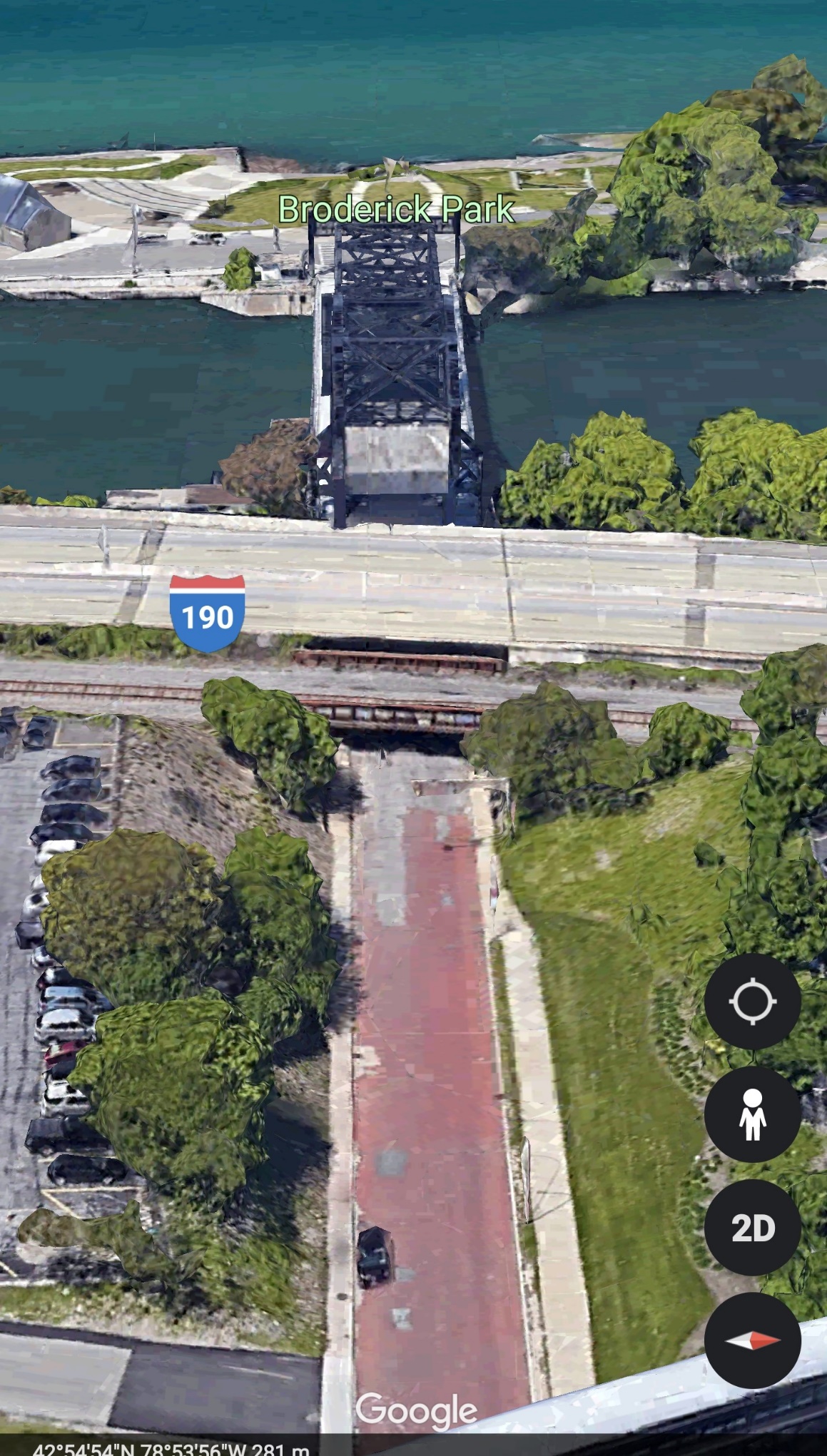 Art in the Park Original Master Plan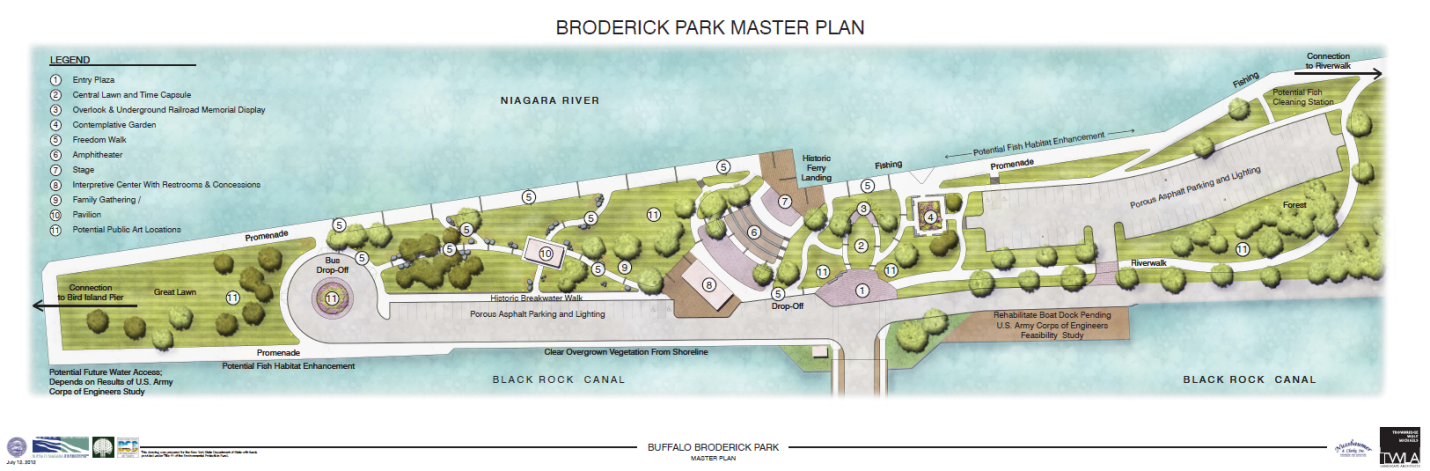 Master Plan with Proposed Public Art Locations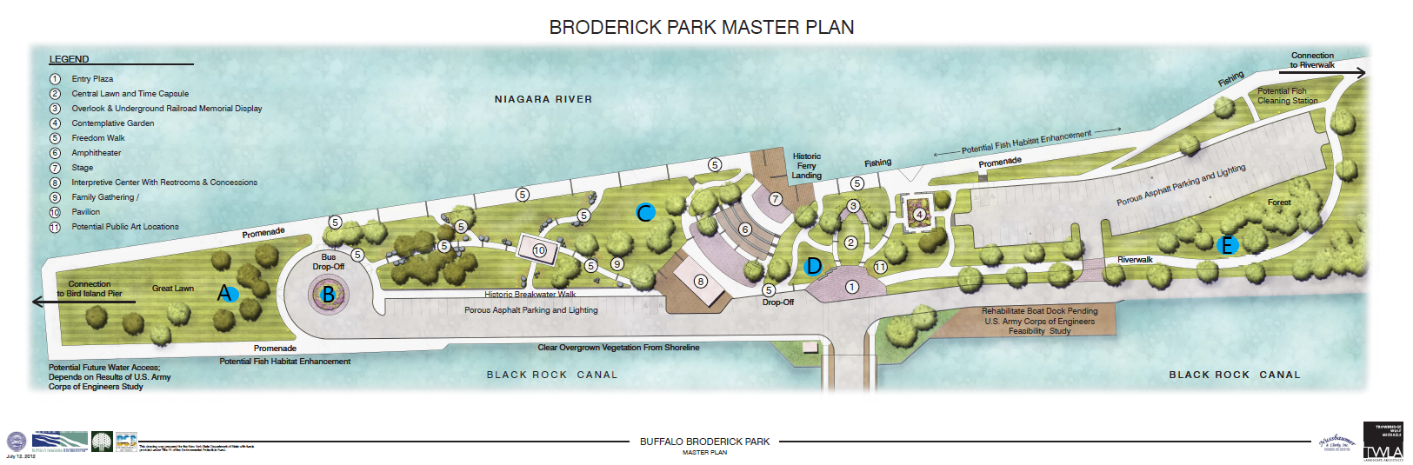 Within the ParkThe Great LawnBus Drop Off CircleBetween Amphitheatre and PlazaIn the “Forest”A. The Great Lawn Approximately 210’ X 75’ 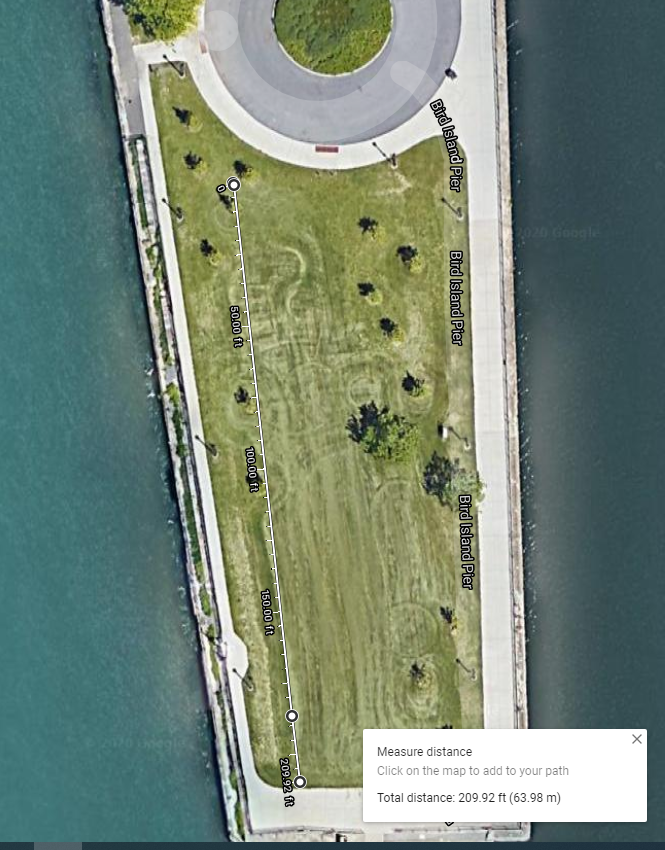 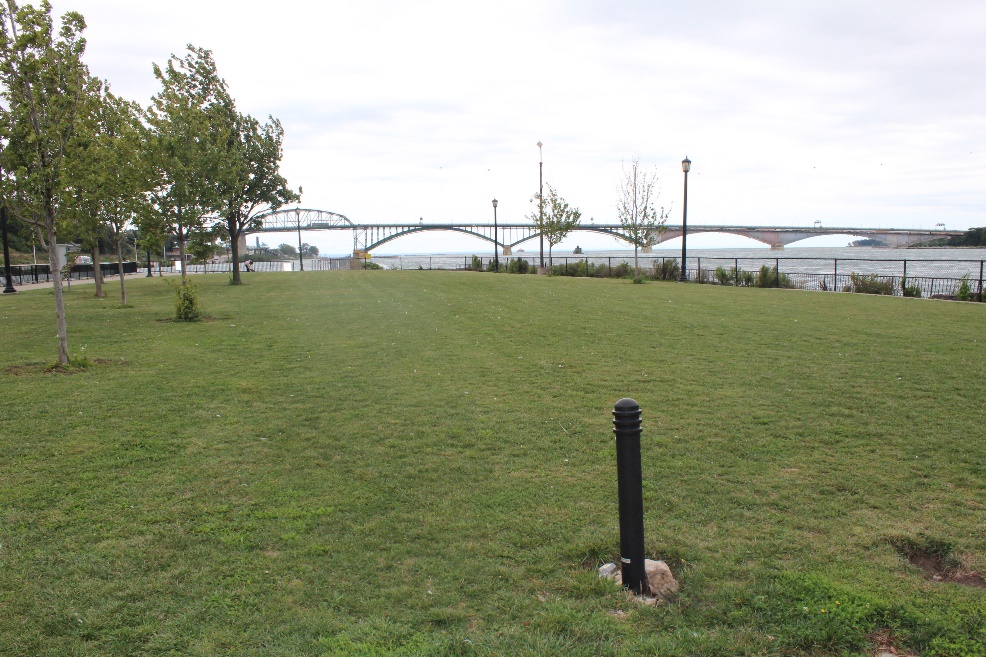 B. Bus Drop off CircleCircle is 40’ in Diameter and Currently Planted with Woody Shrubs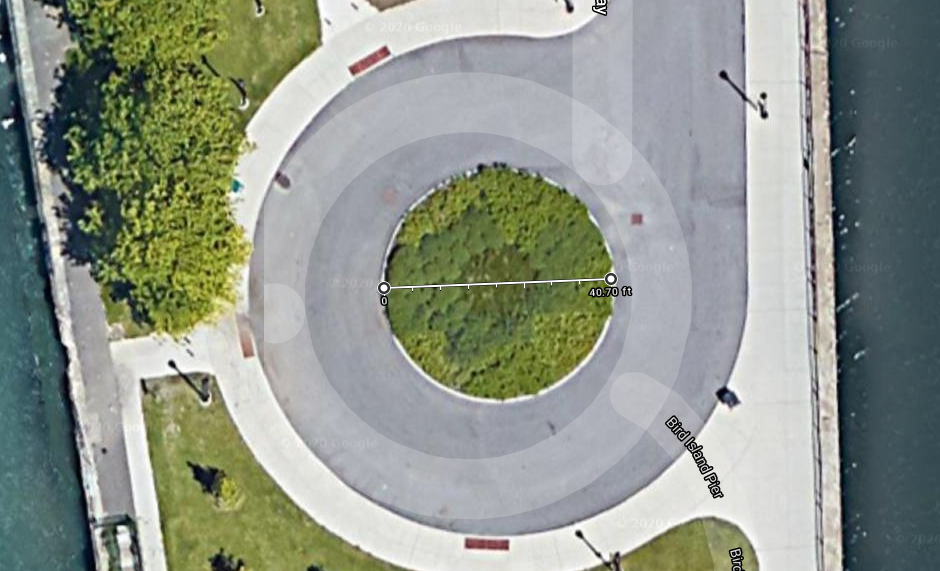 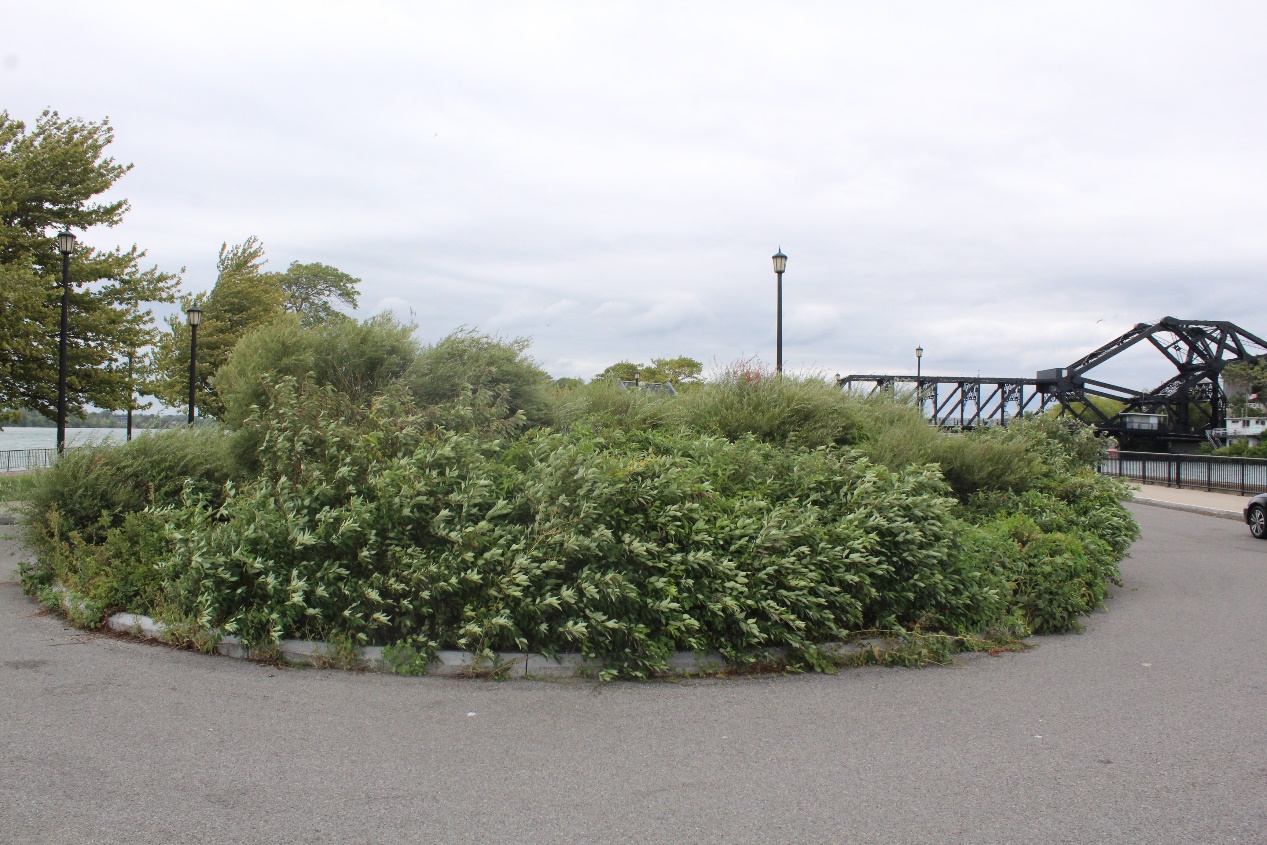 Between Amphitheatre and Plaza 43’X 50 (Narrows to 36’ near river)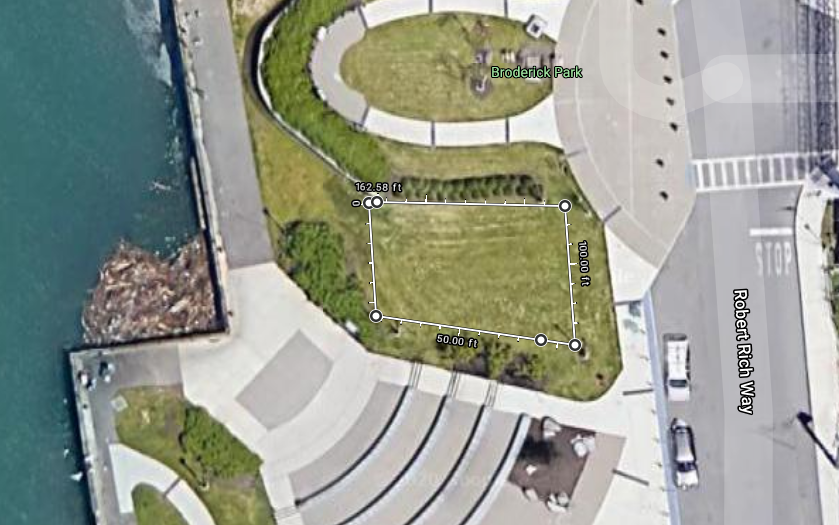 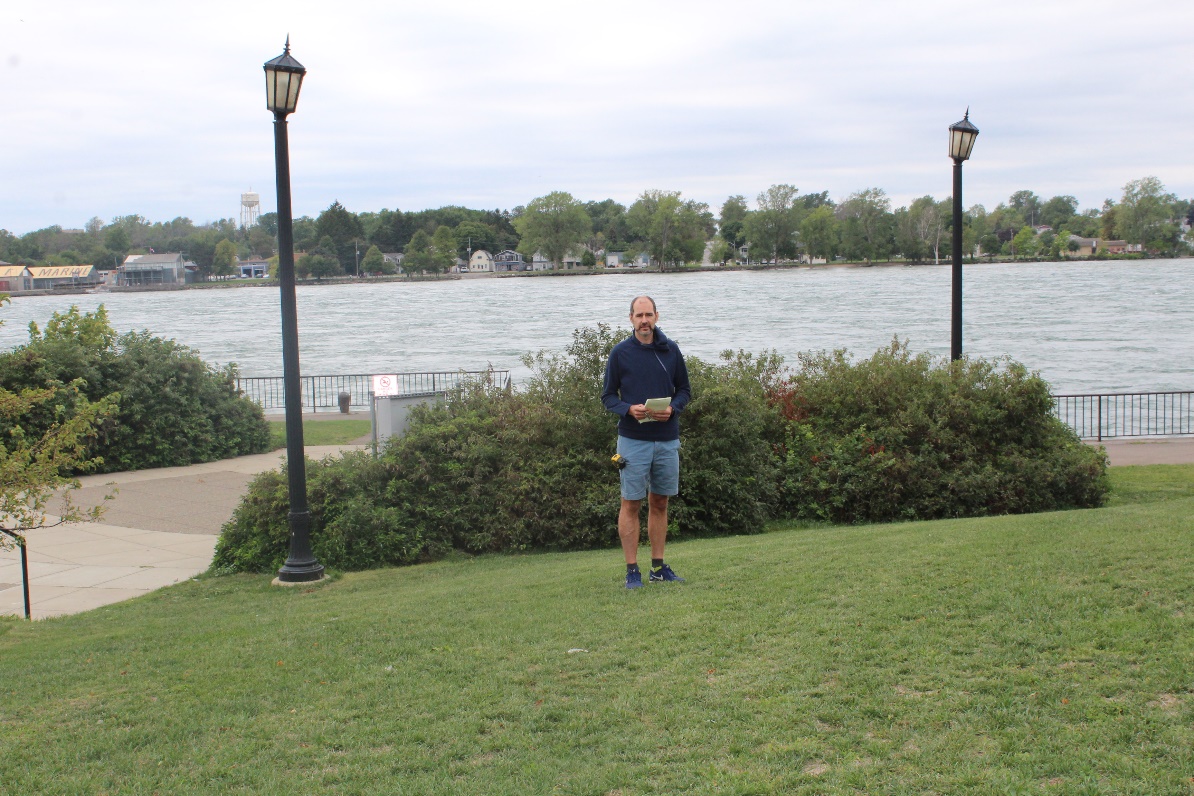 Between Amphitheatre and Plaza (Continued)View from road entering the park.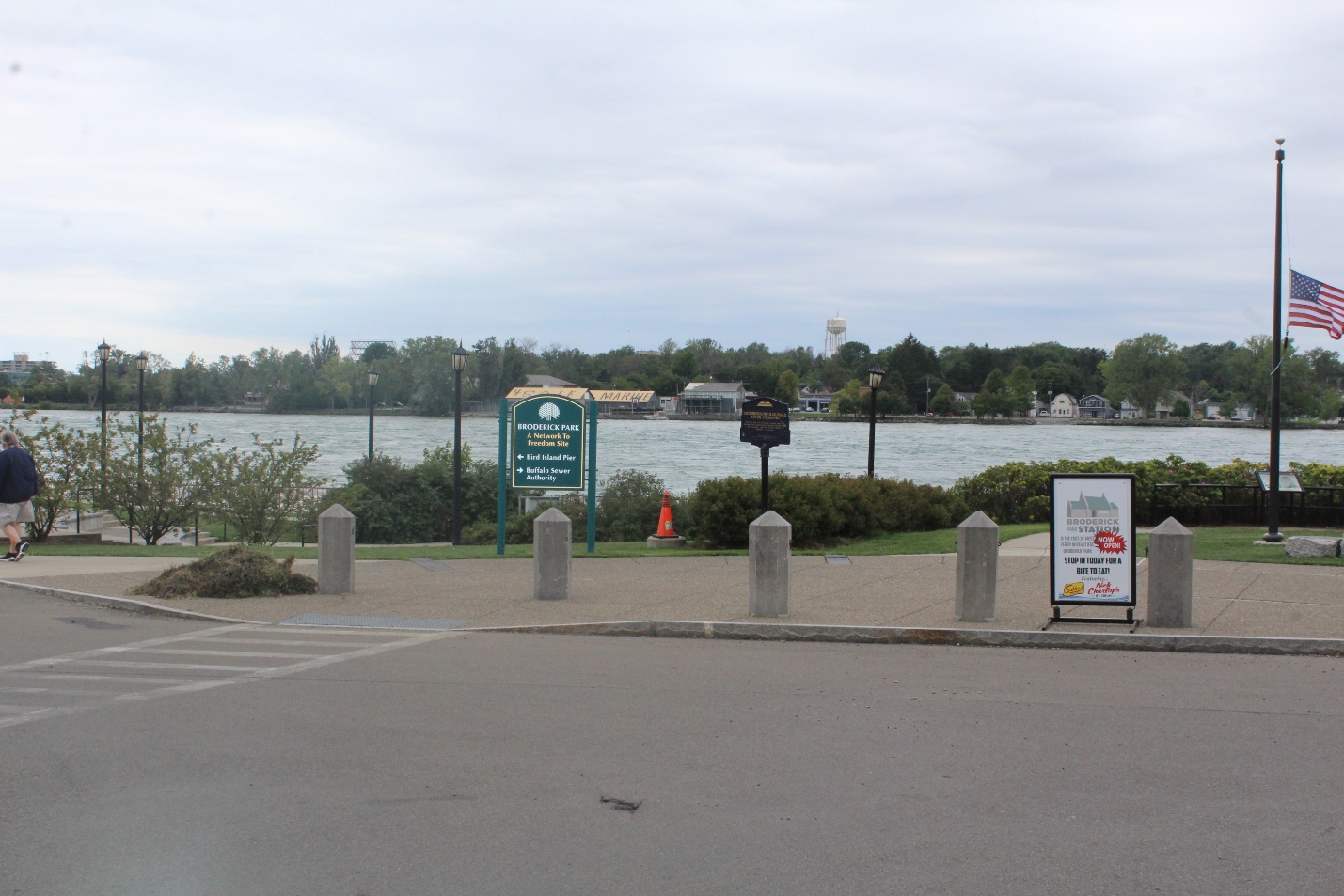 D	In The ForestApproximately 320 Feet long by 20-50’ Wide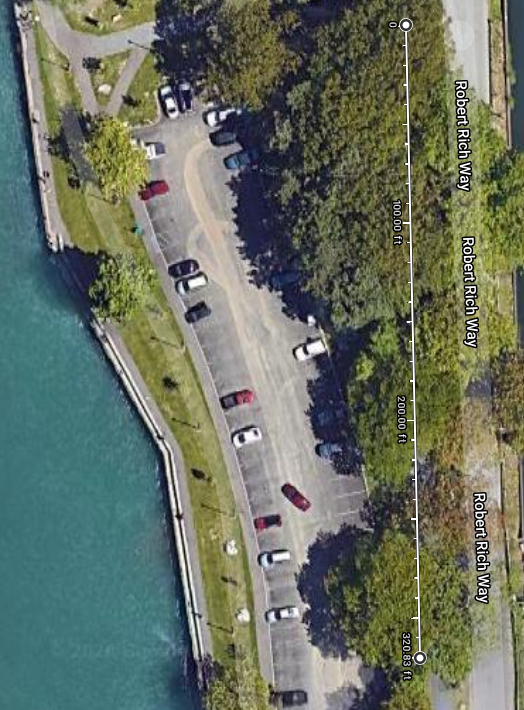 Art installation/design under the 190 overpass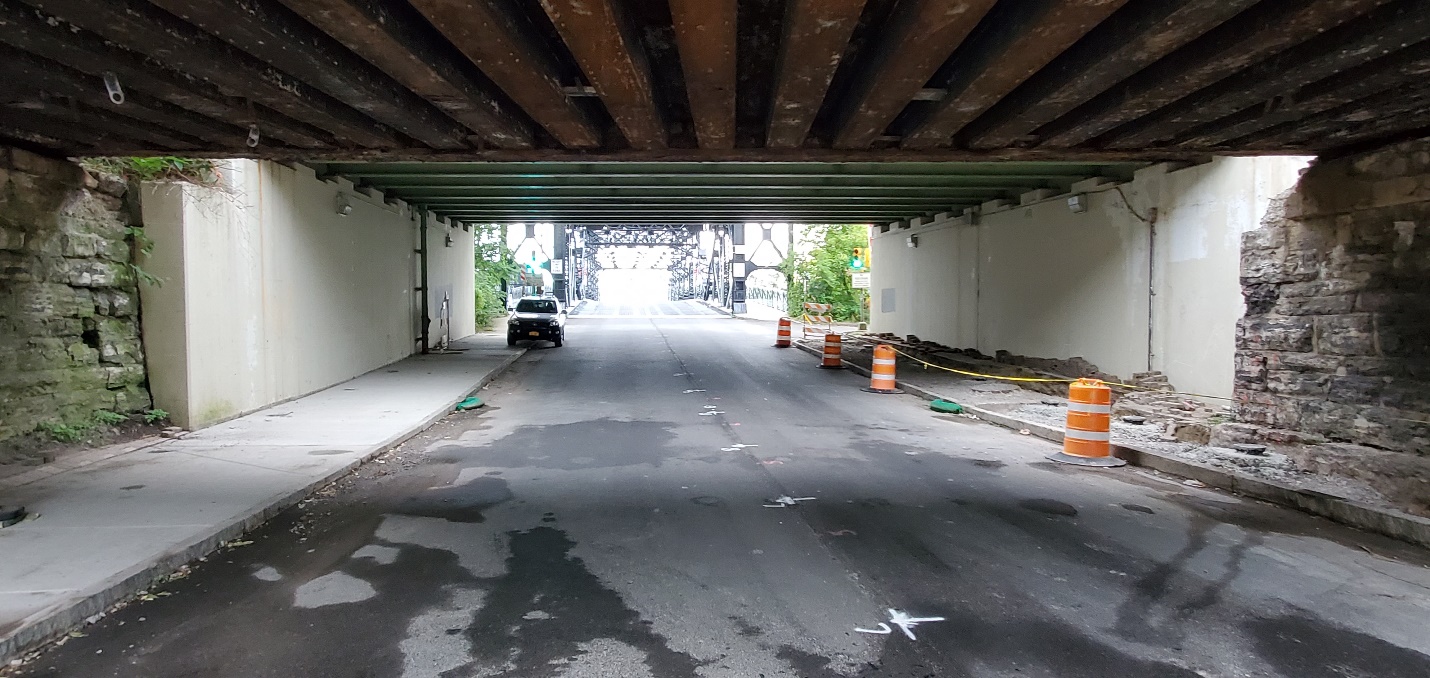 Art installation/design under 190 overpassSouth SideArt installation/design under 190 Overpass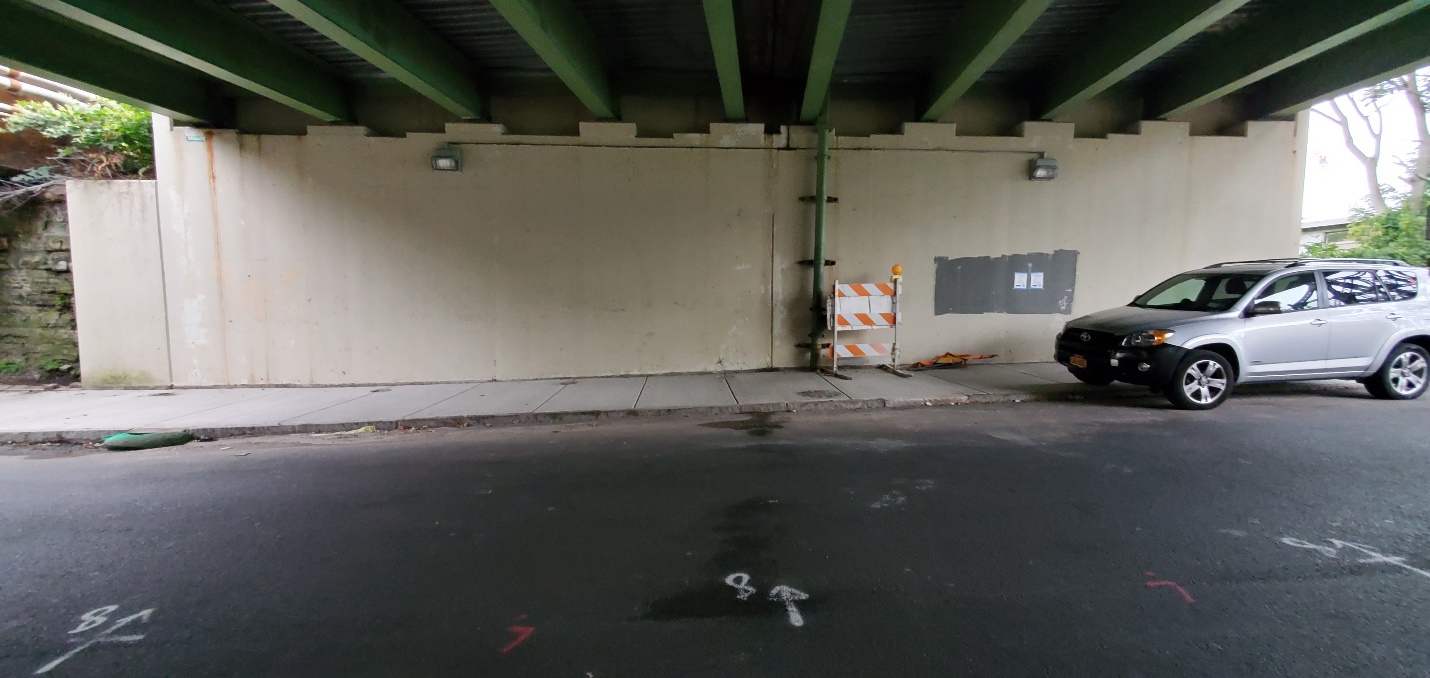 Art installation/design  under 190 OverpassNorth Side										14’65’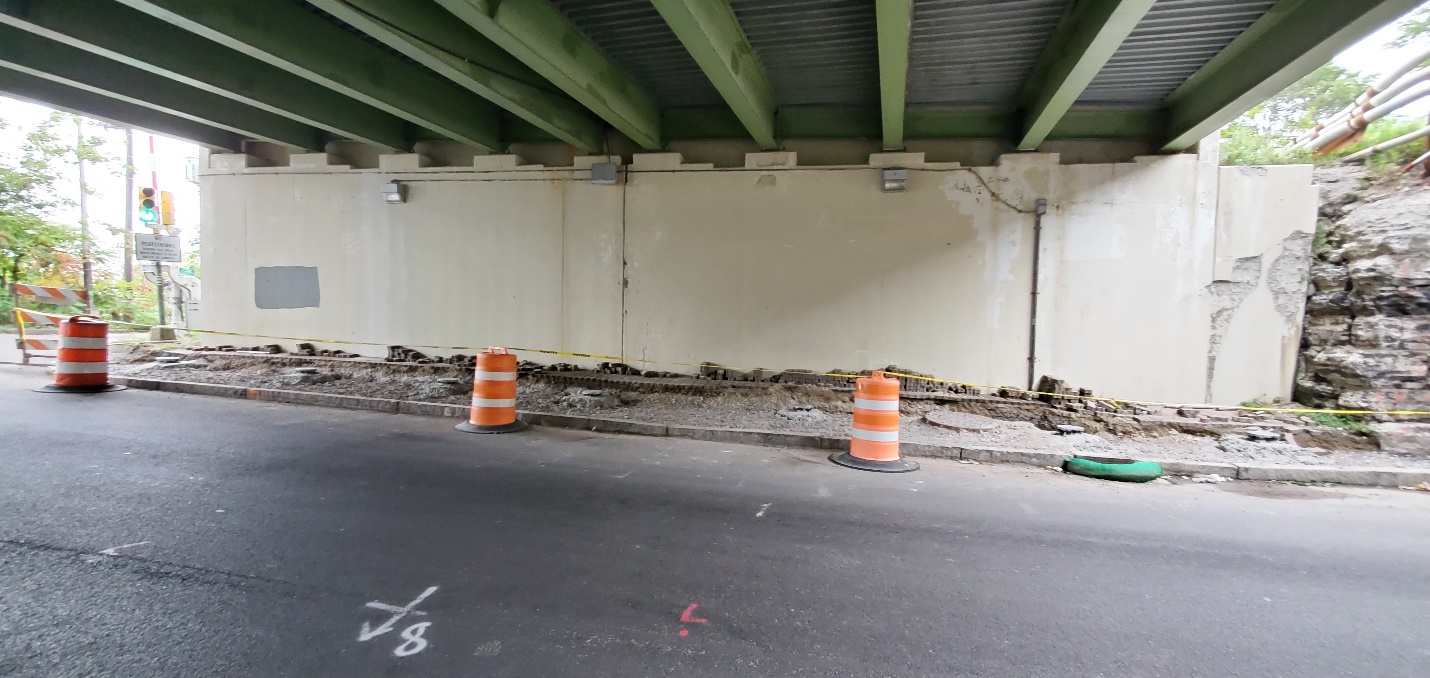 Art installation/design under 190 OverpassNorth Side  - Auxilary wall facing West  ( 20’ High X 28’) Long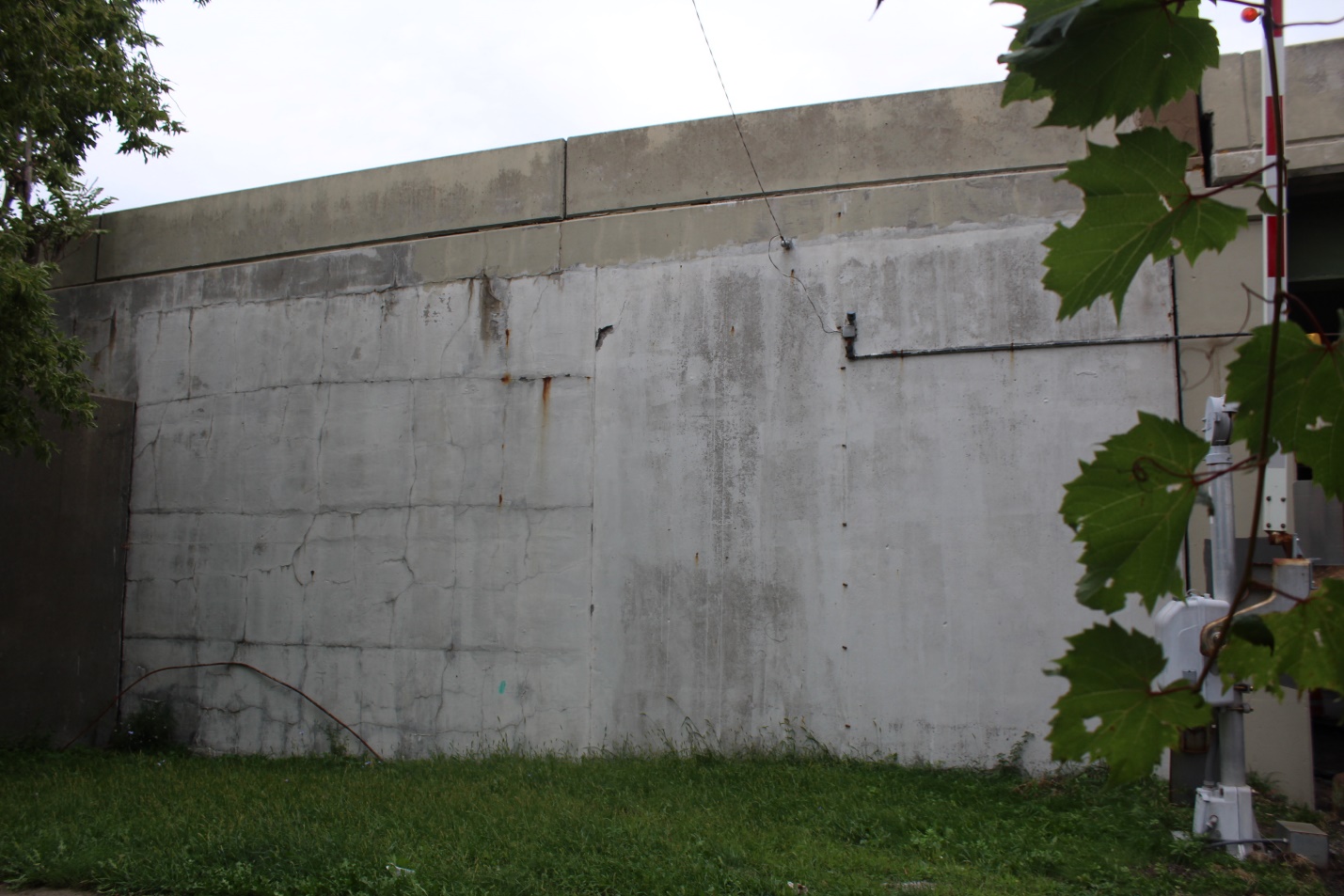 